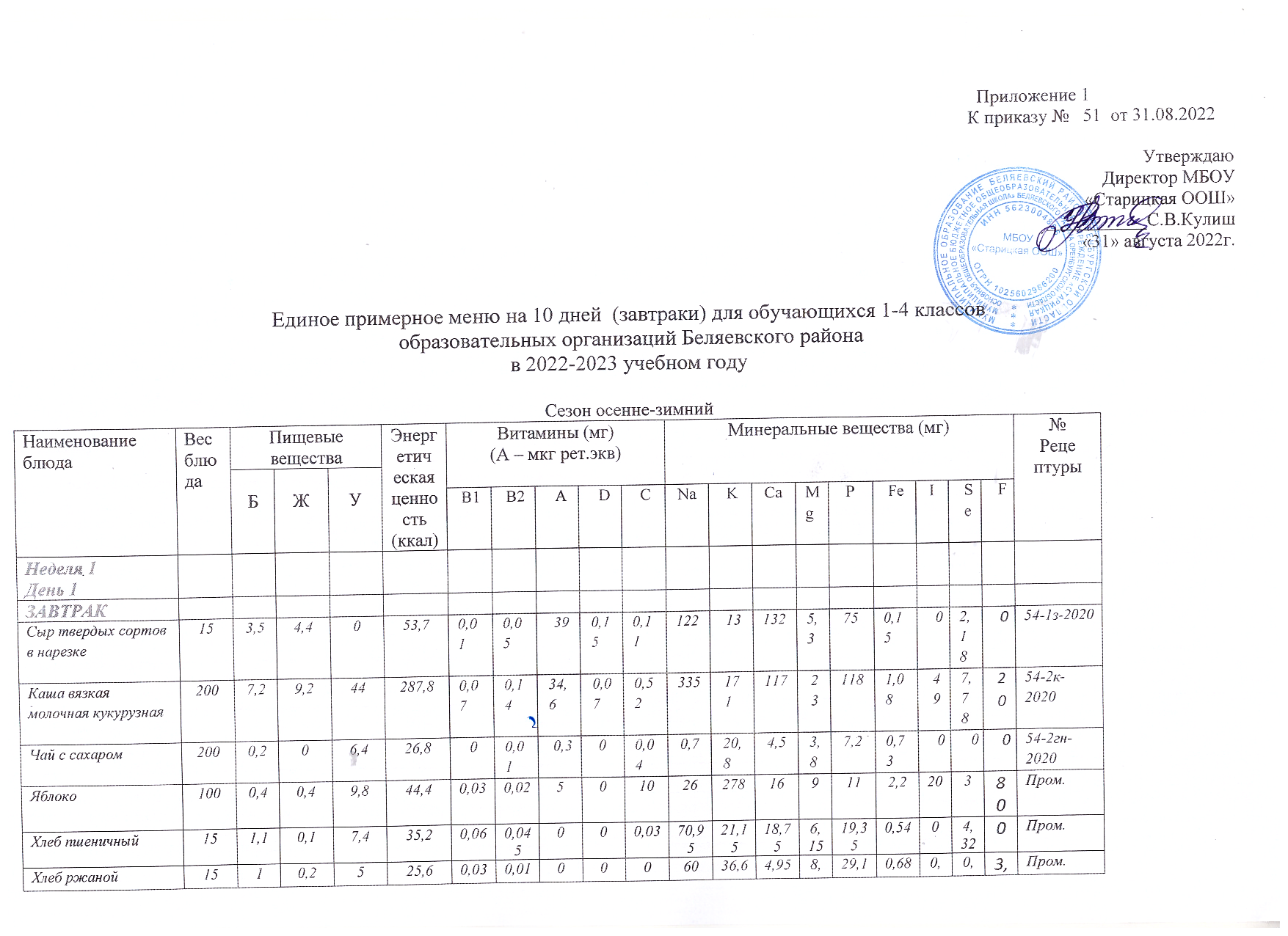 Джем фруктовый** - допускается выдача иных фруктовых джемов; Овощи свежие в нарезке, горошек зеленый*** - допускается выдача иных овощей                                                                                                                                                                          Приложение 2                                                                                                                                                                                                              К приказу №  190   от 10.08.2022	УтверждаюНачальник отделаобразования опеки и попечительстваадминистрации МО Беляевский район___________________С.Н.Кравченко«10» августа 2022г.Единое примерное меню на 10 дней  (2-х разовое) для обучающихся 1-4 классов  образовательных организаций Беляевского района с ограниченными возможностями здоровьяв 2022-2023 учебном году Сезон осенне-зимнийДжем фруктовый** - допускается выдача иных фруктовых джемов; Овощи свежие в нарезке, горошек зеленый*** - допускается выдача иных овощей                                                                                                                                                                                                               Приложение 3                                                                                                                                                                                                                   К приказу № 190 от 10.08.2022                                                                                                                                                                                                                       УтверждаюНачальник отдела образования опеки и попечительстваадминистрации МО Беляевский район___________________С.Н.Кравченко«10»  августа 2022г.Единое примерное меню на 10 дней  (завтраки) для обучающихся 5-11 классов  образовательных организаций Беляевского района в 2022-2023 учебном году                                                                                            сезон осень-зимаДжем фруктовый** - допускается выдача иных фруктовых джемов; Овощи свежие в нарезке, горошек зеленый*** - допускается выдача иных овощей                                                                                                                                                                          Приложение 4                                                                                                                                                                                                                 К приказу № 190 от 10.08.2022                                                                                                                                                                      	УтверждаюНачальник отдела образованияопеки и попечительстваадминистрации МО Беляевский район___________________С.Н.Кравченко«10»  августа 2022г.Единое примерное меню на 10 дней  (2-х разовое) для обучающихся 5-11 классов  образовательных организаций Беляевского района с ограниченными возможностями здоровьяв 2022-2023 учебном году сезон осень-зимаДжем фруктовый** - допускается выдача иных фруктовых джемов; Овощи свежие в нарезке, горошек зеленый*** - допускается выдача иных овощейИтого за Завтрак545 13,4 14,3 72,6 473,5 0,20,20,2790,27978,978,978,90,220,2210,7514,65540,55540,55540,55293,2293,255,855,8259,65259,655,385,385,3869,4818,1118,1118,1118,11103,6Неделя 1День 2ЗАВТРАККартофельное пюре 150 3,1 5,3 19,8 139,4 0,120,120,110,1123,823,823,80,090,0910,21626256256253939282884841,031,031,03280,780,780,78434354-11г-2020 Котлеты из курицы 9017,23,812 151,80,050,050,060,064,724,724,72000,47158172172172222248481081081,031,031,031313,813,813,8777754-5м-2020 Соус красный основной 35 1,1 0,9 3,1 24,7 0,0070,0070044,844,844,80,0140,0140,944,249,749,749,70,810,814,24,28,48,40,180,180,180,630,150,150,153,153,1554-3соус-2020 Чай с лимоном и сахаром 200 0,2 0,1 6,6 27,9 000,010,010,380,380,38001,161,330,230,230,26,96,94,64,68,58,50,770,770,7700,020,020,020,70,754-3гн-2020 Хлеб пшеничный 30 2,3 0,2 14,8 70,3 0,120,120,090,09000000,06141,942,342,342,337,537,512,312,338,738,71,081,081,0808,648,648,6400Пром. Хлеб ржаной 15 1 0,2 5 25,6 0,030,030,0140,0140000006036,636,636,64,954,958,558,5529,129,10,680,680,680,480,830,830,833,63,6Пром. Итого за Завтрак 520 24,9 10,561,3 439,70,3570,3570,4340,43483,783,783,70,1040,10413,43577,41107,81107,81107,8235,16235,16120,65120,65371,7371,74,874,874,8751,1124,2224,2224,22147,45147,45Неделя 1 День  3ЗАВТРАКЗапеканка из творога 150 29,7 10,7 21,6 301,3 0,080,080,240,2411740,230,230,230,232,12176271271271140140502002002001,21,21,22817,917,917,9818154-1т-2020           Джем из абрикосов 20 0,1 0 14,4 57,9 0,0020,0020,0040,0041000000,480,430,430,430,42,42,41,83,63,63,60,080,080,08000000Пром. Чай с сахаром 200 0,2 0 6,4 26,8 000,010,010,300000,040,720,820,820,84,54,53,87,27,27,20,730,730,7300000054-2гн-2020 Яблоко 100 0,4 0,4 9,8 44,4 0,030,030,020,02500001026278278278161691111112,22,22,2203338080Пром. Хлеб пшеничный 15 1,1 0,1 7,4 35,2 0,060,060,060,045000000,0370,9570,9570,9521,1518,7518,756,156,1519,3519,350,540004,320000Пром. Хлеб ржаной 15 1 0,2 5 25,6 0,030,030,030,01400000060606036,64,954,958,558,5529,129,10,680,480,480,480,833,63,63,63,6Пром. Итого за Завтрак 500 32,5 11,4 64,6 491,2 0,2020,2020,2020,3331189,31189,31189,31189,30,2312,67334,05334,05334,05657,95186,6186,679,379,3270,25270,255,4348,4848,4848,4826,05164,6164,6164,6164,6Неделя  1День 4ЗАВТРАКСалат из белокочанной капусты80 2 8,18,4114,40,030,030,030,05163163163163046,51181181183305454202040400,714,314,314,30,4000054-7з-2020 Картофельное пюре 150 3,1 5,3 19,8 139,4 0,120,120,120,1123,823,823,823,80,0910,21621621626253939282884841,032828280,784343434354-11г-2020 Рыба тушенная в томате с овощами (минтай) 90 12,36,75,7 132,4 0,090,090,090,1256,356,356,356,30,280,2716216216234411011046462262260,7814114114112,758758758758754-11р-2020 Чай с лимоном и сахаром 200 0,2 0,1 6,6 27,9 0000,010,380,380,380,3801,161,31,31,330,26,96,94,64,68,58,50,770000,020,70,70,70,754-3гн-2020 Хлеб пшеничный 15 1,1 0,1 7,4 35,2 0,060,060,060,045000000,0370,9570,9570,9521,1518,7518,756,156,1519,3519,350,540004,320000Пром. Хлеб ржаной 15 1 0,2 5 25,6 0,030,030,030,01400000060606036,64,954,958,558,5529,129,10,680,480,480,480,833,63,63,63,6Пром. Итого за Завтрак 550 19,720,552,9474,9 0,330,330,330,349243,48243,48243,48243,480,3758,16574,25574,25574,251386,95233,6233,6113,3113,3406,95406,954,5183,78183,78183,7819,05634,3634,3634,3634,3Неделя  1День 5ЗАВТРАКСалат из моркови и яблок800,78,15,8990,040,040,040,03977,2977,2977,2977,204,841201201201641818212130300,913,613,613,60,1000054-11з-2020Каша гречневая рассыпчатая150 8,36,3 36233,70,210,210,210,1219,219,219,219,20,09014914914921915151201201811814,042222223,521616161654-4г-2020Котлеты из говядины 9016,4 15,614,8265,70,050,050,050,1216,616,616,616,60,070,09186186186221303020201381381,941515152,954646464654-4м-2020  Соус молочный натуральный 30 1,1 2,2 2,9 35,7 0,0120,0120,0120,03910,4410,4410,4410,440,030,15638,138,138,139,333333,93,926,126,10,0576,36,36,30,6756,66,66,66,654-5соус-2020 Чай с сахаром 200 0,2 0 6,4 26,8 0000,010,30,30,30,300,040,70,70,720,84,54,53,83,87,27,20,730000000054-2гн-2020 Яблоко 100 0,4 0,4 9,8 44,4 0,030,030,030,02555501026262627816169911112,2202020380808080Пром. Хлеб пшеничный 15 1,1 0,1 7,4 35,2 0,060,060,060,045000000,0370,9570,9570,9521,1518,7518,756,156,1519,3519,350,540004,320000Пром.Хлеб ржаной 15 1 0,2 5 25,6 0,030,030,030,01400000060606036,64,954,958,558,5529,129,10,680,480,480,480,833,63,63,63,6Пром.Итого за Завтрак 68029,232,988,1766,10,4320,4320,4320,3981028,741028,741028,741028,740,1915,16650,7650,7650,7999,85140,2140,2192,4192,4441,75441,756,9477,3877,3877,3815,4152,2152,2152,2152,2Неделя  2День 1ЗАВТРАККаша вязкая молочная пшенная 200 8,3 10,1 37,6 274,9 0,180,180,180,1541,641,641,641,60,130,5433933933921612712749491861861,325252523,113535353554-6к-2020 Какао с молоком 200 4,7 3,5 12,5 100,4 0,040,040,040,1717,317,317,317,300,6850505022014314334341301301,091212122,293838383854-21гн-2020 Банан 120 1,8 0 26,9 114,7 0,0480,0480,0480,062424242401237,237,237,2417,69,69,650,450,433,633,60,720,060,060,061,2264264264264Пром. Хлеб пшеничный 15 1,1 0,1 7,4 35,2 0,060,060,060,045000000,0370,9570,9570,9521,1518,7518,756,156,1519,3519,350,540004,320000Пром. Хлеб ржаной 15 1 0,2 5 25,6 0,030,030,030,01400000060606036,64,954,958,558,5529,129,10,680,480,480,480,833,63,63,63,6Пром. Итого за Завтрак 550 16,9 13,9 89,4 550,8 0,3580,3580,35815,28982,982,982,982,90,1313,25557,15557,15557,15911,35303,3303,3148,1148,1398,05398,054,3564,5464,5464,5411,75340,6340,6340,6340,6Неделя  2День 2ЗАВТРАКСалат из отварной свеклы801,13,66,160,80,010,010,010,020,90,90,90,90,123,041051051051822626151529290,91616160,5000054-13з-2020Макароны отварные 150 5,3 4,9 32,8 196,8 0,060,060,060,0318,418,418,418,40,09014914914953,812127,27,241410,732121210,061212121254-1г-2020 Курица тушеная с морковью 100 14,1 5,8 4,4 126,4 0,040,040,040,052862862862860,021,324924924920923235555112112135353512,29595959554-25м-2020 Чай с лимоном и сахаром 200 0,2 0,1 6,6 27,9 00,010,010,010,380,380001,161,31,330,230,26,96,94,64,64,68,50,770,77000,020,020,70,70,754-3гн-2020 Яблоко 100 0,4 0,4 9,8 44,4 0,030,020,020,02550001026262782781616999112,22,2202033808080Пром. Хлеб пшеничный 45 3,4 0,4 22,1 105,5 0,180,1350,1350,135000000,09212,85212,8563,4563,4556,2556,2518,4518,4518,4558,051,621,620012,9612,96000Пром. Хлеб ржаной 25 1,7 0,3 8,4 42,7 0,050,0230,0230,02300000010010061618,258,2514,2514,2514,2548,51,131,130,80,81,381,38666Пром. Итого за Завтрак 70026,215,590,2604,50,370,290,290,29310,68310,680,230,230,2315,59843,15843,15877,45877,45148,4148,4123,5123,5123,5308,058,358,3592,892,830,1230,12205,7205,7205,7Неделя  2День 3ЗАВТРАКСалат из белокочанной капусты80 2 8,18,4114,40,030,050,050,0516316300046,51181183303305454202020400,70,714,314,30,40,400054-7з-2020 Рис отварной150 3,74,836,5203,50,030,030,030,0318,418,40,090,090,09015315346,646,66,96,9242424730,490,4921217,247,2427272754-6г-2020Котлеты из курицы 9017,23,812 151,80,050,060,060,064,724,720000,4715815817217222224848481081,031,03131313,813,877777754-5м-2020 Соус молочный натуральный 30 1,1 2,2 2,9 35,7 0,0120,0390,0390,03910,4410,440,030,030,030,15638,138,139,339,333333,93,93,926,10,0570,0576,36,30,6750,6756,66,66,654-5соус-2020 Чай с сахаром 200 0,2 0 6,4 26,8 00,010,010,010,30,30000,040,70,720,820,820,84,53,83,83,87,20,730,73000000054-2гн-2020 Яблоко 100 0,4 0,4 9,8 44,4 0,030,020,020,025500010262627827827816999112,22,2202033808080Пром. Хлеб пшеничный 15 1,1 0,1 7,4 35,2 0,060,0450,0450,045000000,0370,9570,9521,1521,1521,1518,756,156,156,1519,350,540,54004,324,32000Пром. Хлеб ржаной 15 1 0,2 5 25,6 0,030,0140,0140,014000000606036,636,636,64,958,558,558,5529,10,680,680,480,480,830,833,63,63,6Пром. Итого за Завтрак 68021,720,881,8601,10,2320,2980,2980,29856,7456,740,190,190,1916,316539,55539,55748,45748,45748,45128,183,883,883,8328,756,9976,99764,5864,5819,19519,195173,2173,2173,2Неделя  2День 4ЗАВТРАККартофель отварной в молоке 150 4,5 5,5 26,5 173,7 0,140,120,120,128,348,3400010,9169169692692692623333331091,181,1831311,51,551515154-10г-2020 Котлета рыбная любительская** 100 12,8 4,1 6,1 112,3 0,080,130,130,132952950,460,460,460,94189189316316316514444441891,051,0512212213,613,649449449454-14р-2020 Кофейный напиток с молоком 200 3,9 2,9 11,2 86 0,030,130,130,1313,313,30000,5239391841841841113131311071,071,07991,761,7620202054-23гн-2020 Яблоко 100 0,4 0,4 9,8 44,4 0,030,020,020,025500010262627827827816999112,22,2202033808080Пром. Хлеб пшеничный 45 3,4 0,4 22,1 105,5 0,180,1350,1350,135000000,09212,85212,8563,4563,4563,4556,2518,4518,4518,4558,051,621,620012,9612,96000Пром. Хлеб ржаной 25 1,7 0,3 8,4 42,7 0,050,0230,0230,0230000001001006161618,2514,2514,2514,2548,51,131,130,80,81,381,38666Пром. Итого за Завтрак 62026,713,684,1564,60,510,5580,5580,558321,64321,640,460,460,4622,45735,85735,851594,451594,451594,45304,5109,7109,7109,7522,558,258,25182,8182,834,234,2651651651Неделя  2День 5ЗАВТРАКЗапеканка из творога 150 29,7 10,7 21,6 301,3 0,080,240,240,24117411740,230,230,232,121761762712712711405050502001,21,2282817,917,981818154-1т-2020        Джем фруктовый** 20 0,1 0 7,2 29 0,0020,0040,0040,00410100000,480,40,430,430,430,42,41,81,81,83,60,080,080000000Пром. Яблоко  1000,6 0,1 5,3 24,5 0,030,020,020,025500010262627827827816999112,22,2202033808080Пром. Чай с молоком и сахаром 200 1,6 1,1 8,6 50,9 0,010,070,070,076,96,90000,3202081,381,381,3579,99,99,9460,770,774,54,50,880,8810101054-4гн-2020 Хлеб пшеничный 45 3,4 0,4 22,1 105,5 0,180,1350,1350,135000000,09212,85212,8563,4563,4563,4556,2518,4518,4518,4558,051,621,620012,9612,96000Пром. Хлеб ржаной 25 1,7 0,3 8,4 42,7 0,050,0230,0230,0230000001001006161618,2514,2514,2514,2548,51,131,130,80,81,381,38666Пром. Итого за Завтрак 540 37,1 12,6 73,2 553,9 0,370,5280,5280,5281195,90,230,230,230,2312,99535,25535,25785,15785,15785,15279,9103,4103,4103,4367,157753,353,336,12177177177177Средние показатели за ЗАВТРАКИ 58425,1814,0674,74546,230,33811,8711,8711,871361,650,2230,2230,2230,22317,233552,35552,35936,74936,74936,74218,18110,64110,64110,64363,296,5156,51584,8684,8623,39266,21266,21266,21266,21Наименование блюдаВес блюда Пищевые веществаПищевые веществаПищевые веществаЭнергетическаяценность(ккал)Витамины (мг)(А – мкг рет.экв)Витамины (мг)(А – мкг рет.экв)Витамины (мг)(А – мкг рет.экв)Витамины (мг)(А – мкг рет.экв)Витамины (мг)(А – мкг рет.экв)Витамины (мг)(А – мкг рет.экв)Витамины (мг)(А – мкг рет.экв)Витамины (мг)(А – мкг рет.экв)Витамины (мг)(А – мкг рет.экв)Витамины (мг)(А – мкг рет.экв)Минеральные вещества (мг)Минеральные вещества (мг)Минеральные вещества (мг)Минеральные вещества (мг)Минеральные вещества (мг)Минеральные вещества (мг)Минеральные вещества (мг)Минеральные вещества (мг)Минеральные вещества (мг)Минеральные вещества (мг)Минеральные вещества (мг)Минеральные вещества (мг)Минеральные вещества (мг)Минеральные вещества (мг)Минеральные вещества (мг)Минеральные вещества (мг)Минеральные вещества (мг)Минеральные вещества (мг)Минеральные вещества (мг)№РецептурыНаименование блюдаВес блюда БЖУЭнергетическаяценность(ккал)Витамины (мг)(А – мкг рет.экв)Витамины (мг)(А – мкг рет.экв)Витамины (мг)(А – мкг рет.экв)Витамины (мг)(А – мкг рет.экв)Витамины (мг)(А – мкг рет.экв)Витамины (мг)(А – мкг рет.экв)Витамины (мг)(А – мкг рет.экв)Витамины (мг)(А – мкг рет.экв)Витамины (мг)(А – мкг рет.экв)Витамины (мг)(А – мкг рет.экв)Минеральные вещества (мг)Минеральные вещества (мг)Минеральные вещества (мг)Минеральные вещества (мг)Минеральные вещества (мг)Минеральные вещества (мг)Минеральные вещества (мг)Минеральные вещества (мг)Минеральные вещества (мг)Минеральные вещества (мг)Минеральные вещества (мг)Минеральные вещества (мг)Минеральные вещества (мг)Минеральные вещества (мг)Минеральные вещества (мг)Минеральные вещества (мг)Минеральные вещества (мг)Минеральные вещества (мг)Минеральные вещества (мг)№РецептурыНаименование блюдаВес блюда БЖУЭнергетическаяценность(ккал)B1B1B2B2АААDDCNaKKKCaCaMgMgPPFeFeFeISeSeSeSeF№РецептурыНеделя 1День 1ЗАВТРАКСыр твердых сортов в нарезке 15 3,5 4,4 0 53,7 0,010,010,050,053939390,150,150,111221313131321325,35,375750,150,150,1502,182,182,182,18054-1з-2020 Каша вязкая молочная кукурузная 200 7,2 9,2 44 287,8 0,070,070,140,1434,634,634,60,070,070,5233517117117111711723231181181,081,081,08497,787,787,787,782054-2к-2020 Чай с сахаром 200 0,2 0 6,4 26,8 000,010,010,30,30,3000,040,720,820,820,84,54,53,83,87,27,20,730,730,7300000054-2гн-2020 Яблоко 100 0,4 0,4 9,8 44,4 0,030,030,020,0255500102627827827816169911112,22,22,220333380Пром. Хлеб пшеничный 15 1,1 0,1 7,4 35,2 0,060,060,0450,045000000,0370,9521,1521,1521,1518,7518,756,156,1519,3519,350,540,540,5404,324,324,324,320Пром. Хлеб ржаной 15 1 0,2 5 25,6 0,030,030,0140,0140000006036,636,636,64,954,958,558,5529,129,10,680,680,680,480,830,830,830,833,6Пром. Итого за Завтрак545 13,4 14,3 72,6 473,5 0,20,20,2790,27978,978,978,90,220,2210,7514,65540,55540,55540,55293,2293,255,855,8259,65259,655,385,385,3869,4818,1118,1118,1118,11103,6ВТОРОЙ ЗАВТРАКСок фруктовый200 0,4 0 20,6 84 0,020,020,020,020000041224024024014148814142,82,82,8200000Пром. Итого за 1 день74513,814,393,2557,50,220,220,2990,29978,978,978,90,220,2214,7526,65780,55780,55780,55307,2307,263,863,8273,65273,658,638,638,6371,4818,1118,1118,1118,11103,6Неделя 1День 2ЗАВТРАКМакароны отварные 150 5,3 4,9 32,8 196,8 0,060,060,030,0318,418,418,40,090,09014953,853,853,812127,27,241410,730,730,73210,060,060,06121254-1г-2020 Котлеты из курицы 9017,23,812 151,80,050,050,060,064,724,724,72000,47158172172172222248481081081,031,031,031313,813,813,8777754-5м-2020 Соус красный основной 35 1,1 0,9 3,1 24,7 0,0070,0070044,844,844,80,0140,0140,944,249,749,749,70,810,814,24,28,48,40,180,180,180,630,150,150,153,153,1554-3соус-2020 Чай с лимоном и сахаром 200 0,2 0,1 6,6 27,9 000,010,010,380,380,38001,161,330,230,230,26,96,94,64,68,58,50,770,770,7700,020,020,020,70,754-3гн-2020 Хлеб пшеничный 30 2,3 0,2 14,8 70,3 0,120,120,090,09000000,06141,942,342,342,337,537,512,312,338,738,71,081,081,0808,648,648,6400Пром. Хлеб ржаной 15 1 0,2 5 25,6 0,030,030,0140,0140000006036,636,636,64,954,958,558,5529,129,10,680,680,680,480,830,830,833,63,6Пром. Итого за Завтрак 520 24,9 10,561,3 439,70,3570,3570,4340,43483,783,783,70,1040,10413,43577,41107,81107,81107,8235,16235,16120,65120,65371,7371,74,874,874,8751,1124,2224,2224,22147,45147,45ВТОРОЙ ЗАВТРАКБанан 200 30 44,8191,20,080,080,10,14040400020626966966961616848456561,21,21,20,1222440440Пром. Итого за 2 день72027,910,5106,1630,90,4370,4370,5340,534123,7123,7123,70,1040,10433,43639,41803,81803,81803,8251,16251,16204,65204,65427,7427,76,076,076,0751,2126,2226,2226,22587,45587,45Неделя 1 День  3ЗАВТРАКЗапеканка из творога 150 29,7 10,7 21,6 301,3 0,080,080,240,2411740,230,230,230,232,12176271271271140140502002002001,21,21,22817,917,917,9818154-1т-2020           Джем из абрикосов 20 0,1 0 14,4 57,9 0,0020,0020,0040,0041000000,480,430,430,430,42,42,41,83,63,63,60,080,080,08000000Пром. Чай с сахаром 200 0,2 0 6,4 26,8 000,010,010,300000,040,720,820,820,84,54,53,87,27,27,20,730,730,7300000054-2гн-2020 Яблоко 100 0,4 0,4 9,8 44,4 0,030,030,020,02500001026278278278161691111112,22,22,2203338080Пром. Хлеб пшеничный 15 1,1 0,1 7,4 35,2 0,060,060,060,045000000,0370,9570,9570,9521,1518,7518,756,156,1519,3519,350,540004,320000Пром. Хлеб ржаной 15 1 0,2 5 25,6 0,030,030,030,01400000060606036,64,954,958,558,5529,129,10,680,480,480,480,833,63,63,63,6Пром. Итого за Завтрак 500 32,5 11,4 64,6 491,2 0,2020,2020,2020,3331189,31189,31189,31189,30,2312,67334,05334,05334,05657,95186,6186,679,379,3270,25270,255,4348,4848,4848,4826,05164,6164,6164,6164,6ВТОРОЙ ЗАВТРАКСок фруктовый200 0,4 0 20,6 84 0,020,020,020,0200000412121224014148814142,822200000Итого за 3 день70032,911,485,2575,20.2220.2220.2220.3531189.31189.31189.31189.30.2316.67346.05346.05346.05897.95200.6200.687.387.3284.25284.258.2350.4850.4850.4826.05164.6164.6164.6164.6Неделя  1День 4ЗАВТРАКСалат из белокочанной капусты80 2 8,18,4114,40,030,030,030,05163163163163046,51181181183305454202040400,714,314,314,30,4000054-7з-2020 Картофельное пюре 150 3,1 5,3 19,8 139,4 0,120,120,120,1123,823,823,823,80,0910,21621621626253939282884841,032828280,784343434354-11г-2020 Рыба тушенная в томате с овощами (минтай) 90 12,36,75,7 132,4 0,090,090,090,1256,356,356,356,30,280,2716216216234411011046462262260,7814114114112,758758758758754-11р-2020 Чай с лимоном и сахаром 200 0,2 0,1 6,6 27,9 0000,010,380,380,380,3801,161,31,31,330,26,96,94,64,68,58,50,770000,020,70,70,70,754-3гн-2020 Хлеб пшеничный 15 1,1 0,1 7,4 35,2 0,060,060,060,045000000,0370,9570,9570,9521,1518,7518,756,156,1519,3519,350,540004,320000Пром. Хлеб ржаной 15 1 0,2 5 25,6 0,030,030,030,01400000060606036,64,954,958,558,5529,129,10,680,480,480,480,833,63,63,63,6Пром. Итого за Завтрак 530 18,212,5 46369 0,320,320,320,31986,4886,4886,4886,480,3717,66457,05457,05457,051141,95193,6193,6101,7101,7391,95391,954,16171,28171,28171,2818,83644,3644,3644,3644,3ВТОРОЙ ЗАВТРАКЙогурт питьевой 2,5%150 5,1 3,8 8,3 87,2 0.0450.0450.0450.19534.534.534.534.50.0452.467.567.567.5184.5163.5163.519.519.5127.5127.50.1513.513.513.5330303030Пром.Итого за 4 день68023,316,354,3456,20.3650.3650.3650.514120.98120.98120.98120.980.41520.06524.55524.55524.551326.45357.1357.1121.2121.2519.45519.454.31184.78184.78184.7821.83674.3674.3674.3674.3Неделя  1День 5ЗАВТРАКСалат из моркови и яблок800,78,15,8990,040,040,040,03977,2977,2977,2977,204,841201201201641818212130300,913,613,613,60,1000054-11з-2020Каша гречневая рассыпчатая150 8,36,3 36233,70,210,210,210,1219,219,219,219,20,09014914914921915151201201811814,042222223,521616161654-4г-2020Котлеты из говядины 9016,4 15,614,8265,70,050,050,050,1216,616,616,616,60,070,09186186186221303020201381381,941515152,954646464654-4м-2020  Соус молочный натуральный 30 1,1 2,2 2,9 35,7 0,0120,0120,0120,03910,4410,4410,4410,440,030,15638,138,138,139,333333,93,926,126,10,0576,36,36,30,6756,66,66,66,654-5соус-2020 Чай с сахаром 200 0,2 0 6,4 26,8 0000,010,30,30,30,300,040,70,70,720,84,54,53,83,87,27,20,730000000054-2гн-2020 Яблоко 100 0,4 0,4 9,8 44,4 0,030,030,030,02555501026262627816169911112,2202020380808080Пром. Хлеб пшеничный 15 1,1 0,1 7,4 35,2 0,060,060,060,045000000,0370,9570,9570,9521,1518,7518,756,156,1519,3519,350,540004,320000Пром.Хлеб ржаной 15 1 0,2 5 25,6 0,030,030,030,01400000060606036,64,954,958,558,5529,129,10,680,480,480,480,833,63,63,63,6Пром.Итого за Завтрак 66029,224,984,6679,90,4320,4320,4320,388131,34131,34131,34131,340,1925,316532,55532,55532,551009,85126,6126,6183,4183,4427,75427,7510,72764,9864,9864,9815,535164,2164,2164,2164,2ВТОРОЙ ЗАВТРАКСок яблочный 200 1 0,2 20,2 86,6 0,020,020,020,0200000412121224014148814142,822200000Пром.Итого за 5 день86030,225,1104,8766,50,4520,4520,4520,408131,34131,34131,34131,340,1929,316544,55544,55544,551249,85140,6140,6191,4191,4441,75441,7513,52766,9866,9866,9815,535164,2164,2164,2164,2Неделя  2День 1ЗАВТРАККаша вязкая молочная пшенная 200 8,3 10,1 37,6 274,9 0,180,180,180,1541,641,641,641,60,130,5433933933921612712749491861861,325252523,113535353554-6к-2020 Какао с молоком 200 4,7 3,5 12,5 100,4 0,040,040,040,1717,317,317,317,300,6850505022014314334341301301,091212122,293838383854-21гн-2020 Банан 120 1,8 0 26,9 114,7 0,0480,0480,0480,062424242401237,237,237,2417,69,69,650,450,433,633,60,720,060,060,061,2264264264264Пром. Хлеб пшеничный 15 1,1 0,1 7,4 35,2 0,060,060,060,045000000,0370,9570,9570,9521,1518,7518,756,156,1519,3519,350,540004,320000Пром. Хлеб ржаной 15 1 0,2 5 25,6 0,030,030,030,01400000060606036,64,954,958,558,5529,129,10,680,480,480,480,833,63,63,63,6Пром. Итого за Завтрак 550 16,9 13,9 89,4 550,8 0,3580,3580,3580,43982,982,982,982,90,1313,25557,15557,15557,15911,35303,3303,3148,1148,1398,05398,054,3564,5464,5464,5411,75340,6340,6340,6340,6ВТОРОЙ ЗАВТРАКСок фруктовый200 0,4 0 20,6 84 0,020,020,020,0200000412121224014148814142,822200000Пром.Итого за 1 день75017,313,9110634,80,3780,3780,3780,45982,982,982,982,90,1317,25569,15569,15569,151151,35317,3317,3156,1156,1412,05412,057,1566,5466,5466,5411,75340,6340,6340,6340,6Неделя  2День 2ЗАВТРАКСалат из отварной свеклы801,13,66,160,80,010,010,010,020,90,90,90,90,123,041051051051822626151529290,91616160,5000054-13з-2020Макароны отварные 150 5,3 4,9 32,8 196,8 0,060,060,060,0318,418,418,418,40,09014914914953,812127,27,241410,732121210,061212121254-1г-2020 Курица тушеная с морковью 100 14,1 5,8 4,4 126,4 0,040,040,040,052862862862860,021,324924924920923235555112112135353512,29595959554-25м-2020 Чай с лимоном и сахаром 200 0,2 0,1 6,6 27,9 00,010,010,010,380,380001,161,31,330,230,26,96,94,64,64,68,50,770,77000,020,020,70,70,754-3гн-2020 Яблоко 100 0,4 0,4 9,8 44,4 0,030,020,020,02550001026262782781616999112,22,2202033808080Пром. Хлеб пшеничный 45 3,4 0,4 22,1 105,5 0,180,1350,1350,135000000,09212,85212,8563,4563,4556,2556,2518,4518,4518,4558,051,621,620012,9612,96000Пром. Хлеб ржаной 25 1,7 0,3 8,4 42,7 0,050,0230,0230,02300000010010061618,258,2514,2514,2514,2548,51,131,130,80,81,381,38666Пром. Итого за Завтрак 68025,81286,4556,50,40,2880,2880,288389,58389,580,110,110,1127,55739,95739,95869,45869,45130,8130,8120,5120,5120,5295,057,997,99787829,8629,86205,7205,7205,7ВТОРОЙ ЗАВТРАКРяженка 2,5%180 5,2 4,5 7,6 91,6 0,030,1950,1950,19533330,0450,0450,0450,4575752192191861862121211380,150,1513,513,51,51,5303030Пром.Итого за 2 день8603116,594648,10,430,4830,4830,483422,58422,580,1550,1550,15528814,95814,951088,451088,45316,8316,8141,5141,5141,5433,058,148,1491,591,531,3631,36235,7235,7235,7Неделя  2День 3ЗАВТРАКСалат из белокочанной капусты80 2 8,18,4114,40,030,050,050,0516316300046,51181183303305454202020400,70,714,314,30,40,400054-7з-2020 Рис отварной150 3,74,836,5203,50,030,030,030,0318,418,40,090,090,09015315346,646,66,96,9242424730,490,4921217,247,2427272754-6г-2020Котлеты из курицы 9017,23,812 151,80,050,060,060,064,724,720000,4715815817217222224848481081,031,03131313,813,877777754-5м-2020 Соус молочный натуральный 30 1,1 2,2 2,9 35,7 0,0120,0390,0390,03910,4410,440,030,030,030,15638,138,139,339,333333,93,93,926,10,0570,0576,36,30,6750,6756,66,66,654-5соус-2020 Чай с сахаром 200 0,2 0 6,4 26,8 00,010,010,010,30,30000,040,70,720,820,820,84,53,83,83,87,20,730,73000000054-2гн-2020 Яблоко 100 0,4 0,4 9,8 44,4 0,030,020,020,025500010262627827827816999112,22,2202033808080Пром. Хлеб пшеничный 15 1,1 0,1 7,4 35,2 0,060,0450,0450,045000000,0370,9570,9521,1521,1521,1518,756,156,156,1519,350,540,54004,324,32000Пром. Хлеб ржаной 15 1 0,2 5 25,6 0,030,0140,0140,014000000606036,636,636,64,958,558,558,5529,10,680,680,480,480,830,833,63,63,6Пром. Итого за Завтрак 66021,720,881,8601,10,2320,2980,2980,29856,7456,740,190,190,1916,316539,55539,55748,45748,45748,45128,183,883,883,8328,756,9976,99764,5864,5819,19519,195173,2173,2173,2ВТОРОЙ ЗАВТРАКНапиток тыквенный 200 0,4 0 20,6 84 0,0520,0540,0540,054188,4188,400010,615,815,8281,4281,4281,429,4615,315,315,323,81,351,351,681,680,140,14137,48137,48137,48Пром.Итого за 3 день86022,120,8102,4685,10,2840,3520,3520,352245,14245,140,190,190,1926,916555,35555,351029,851029,851029,85157,5699,199,199,1352,558,3478,34766,2666,2619,33519,335310,68310,68310,68Неделя  2День 4ЗАВТРАККартофель отварной в молоке 150 4,5 5,5 26,5 173,7 0,140,120,120,128,348,3400010,9169169692692692623333331091,181,1831311,51,551515154-10г-2020 Котлета рыбная любительская** 100 12,8 4,1 6,1 112,3 0,080,130,130,132952950,460,460,460,94189189316316316514444441891,051,0512212213,613,649449449454-14р-2020 Кофейный напиток с молоком 200 3,9 2,9 11,2 86 0,030,130,130,1313,313,30000,5239391841841841113131311071,071,07991,761,7620202054-23гн-2020 Яблоко 100 0,4 0,4 9,8 44,4 0,030,020,020,025500010262627827827816999112,22,2202033808080Пром. Хлеб пшеничный 45 3,4 0,4 22,1 105,5 0,180,1350,1350,135000000,09212,85212,8563,4563,4563,4556,2518,4518,4518,4558,051,621,620012,9612,96000Пром. Хлеб ржаной 25 1,7 0,3 8,4 42,7 0,050,0230,0230,0230000001001006161618,2514,2514,2514,2548,51,131,130,80,81,381,38666Пром. Итого за Завтрак 62026,713,684,1564,60,510,5580,5580,558321,64321,640,460,460,4622,45735,85735,851594,451594,451594,45304,5109,7109,7109,7522,558,258,25182,8182,834,234,2651651651ВТОРОЙ ЗАВТРАККисло-молочный напиток «Снежок» 180 4,8 4,519,5137,70,0540,2340,2340,23439,639,60,0540,0540,0540,1629090244,8244,8244,8217,8272727169,20,180,1816,216,23,63,6363636Пром.Итого за 4 день83032,620,3106,57380,5640,7920,7920,792361,24361,240,5140,5140,51422,612825,85825,851839,251839,251839,25522,3136,7136,7136,7691,758,438,4319919937,837,8687687687Неделя  2День 5ЗАВТРАКЗапеканка из творога 150 29,7 10,7 21,6 301,3 0,080,240,240,24117411740,230,230,232,121761762712712711405050502001,21,2282817,917,981818154-1т-2020        Джем фруктовый** 20 0,1 0 7,2 29 0,0020,0040,0040,00410100000,480,40,430,430,430,42,41,81,81,83,60,080,080000000Пром. Яблоко  1000,6 0,1 5,3 24,5 0,030,020,020,025500010262627827827816999112,22,2202033808080Пром. Чай с молоком и сахаром 200 1,6 1,1 8,6 50,9 0,010,070,070,076,96,90000,3202081,381,381,3579,99,99,9460,770,774,54,50,880,8810101054-4гн-2020 Хлеб пшеничный 45 3,4 0,4 22,1 105,5 0,180,1350,1350,135000000,09212,85212,8563,4563,4563,4556,2518,4518,4518,4558,051,621,620012,9612,96000Пром. Хлеб ржаной 25 1,7 0,3 8,4 42,7 0,050,0230,0230,0230000001001006161618,2514,2514,2514,2548,51,131,130,80,81,381,38666Пром. Итого за Завтрак 540 37,1 12,6 73,2 553,9 0,370,5280,5280,5281195,90,230,230,230,2312,99535,25535,25785,15785,15785,15279,9103,4103,4103,4367,157753,353,336,12177177177177ВТОРОЙ ЗАВТРАКСок яблочный 200 1 0,2 20,2 86,6 0,020,020,020,02000004121224024024014888142,82,82200000Пром.Итого за 5 день70038,112,893,4640,50,390,5480,5480,5481195,90,230,230,230,2316,99547,25547,251025,151025,151025,15293,15111,4111,4111,4381,159,89,855,355,336,12177177177177Средние показатели за ЗАВТРАКИ 58425,1814,0674,74546,230,33811,8711,8711,871361,650,2230,2230,2230,22317,233552,35552,35936,74936,74936,74218,18110,64110,64110,64363,296,5156,51584,8684,8623,39266,21266,21266,21266,21Средние показатели за ДЕНЬ77527,3517,6195,04653,380,3741,9591,9591,959403,490,2380,2380,2380,23822,59589,38589,381219,271219,271219,27286,38131,32131,32131,32450,1858,268,2690,1590,1524,41344,51344,51344,51344,51Наименование блюдаВес блюда Пищевые веществаПищевые веществаПищевые веществаЭнергетическаяценность(ккал)Витамины (мг)(А – мкг рет.экв)Витамины (мг)(А – мкг рет.экв)Витамины (мг)(А – мкг рет.экв)Витамины (мг)(А – мкг рет.экв)Витамины (мг)(А – мкг рет.экв)Витамины (мг)(А – мкг рет.экв)Витамины (мг)(А – мкг рет.экв)Витамины (мг)(А – мкг рет.экв)Витамины (мг)(А – мкг рет.экв)Витамины (мг)(А – мкг рет.экв)Минеральные вещества (мг)Минеральные вещества (мг)Минеральные вещества (мг)Минеральные вещества (мг)Минеральные вещества (мг)Минеральные вещества (мг)Минеральные вещества (мг)Минеральные вещества (мг)Минеральные вещества (мг)Минеральные вещества (мг)Минеральные вещества (мг)Минеральные вещества (мг)Минеральные вещества (мг)Минеральные вещества (мг)Минеральные вещества (мг)Минеральные вещества (мг)Минеральные вещества (мг)Минеральные вещества (мг)Минеральные вещества (мг)№РецептурыНаименование блюдаВес блюда БЖУЭнергетическаяценность(ккал)Витамины (мг)(А – мкг рет.экв)Витамины (мг)(А – мкг рет.экв)Витамины (мг)(А – мкг рет.экв)Витамины (мг)(А – мкг рет.экв)Витамины (мг)(А – мкг рет.экв)Витамины (мг)(А – мкг рет.экв)Витамины (мг)(А – мкг рет.экв)Витамины (мг)(А – мкг рет.экв)Витамины (мг)(А – мкг рет.экв)Витамины (мг)(А – мкг рет.экв)Минеральные вещества (мг)Минеральные вещества (мг)Минеральные вещества (мг)Минеральные вещества (мг)Минеральные вещества (мг)Минеральные вещества (мг)Минеральные вещества (мг)Минеральные вещества (мг)Минеральные вещества (мг)Минеральные вещества (мг)Минеральные вещества (мг)Минеральные вещества (мг)Минеральные вещества (мг)Минеральные вещества (мг)Минеральные вещества (мг)Минеральные вещества (мг)Минеральные вещества (мг)Минеральные вещества (мг)Минеральные вещества (мг)№РецептурыНаименование блюдаВес блюда БЖУЭнергетическаяценность(ккал)B1B1B2B2АААDDCNaKKKCaCaMgMgPPFeFeFeISeSeSeSeF№РецептурыНеделя 1День 1ЗАВТРАКСыр твердых сортов в нарезке 15 3,5 4,4 0 53,7 0,010,010,050,053939390,150,150,111221313131321325,35,375750,150,150,1502,182,182,182,18054-1з-2020 Каша вязкая молочная кукурузная 250 911,555359,750,0880,0880,180,1843,2543,2543,250,0880,0880,6541921421421414614629291481481,351,351,35619,739,739,739,732554-2к-2020 Чай с сахаром 200 0,2 0 6,4 26,8 000,010,010,30,30,3000,040,720,820,820,84,54,53,83,87,27,20,730,730,7300000054-2гн-2020 Хлеб пшеничный 45 3,30,322,2 105,60,180,180,1350,135000000,09212,963,4563,4563,4556,2556,2518,4518,4558,0558,051,621,621,62012,9612,9612,9612,960Пром. Хлеб ржаной 30 20,4 1051,2 0,060,060,0280,02800000012072,672,672,69,99,917,117,158,258,21,361,361,360,961,661,661,661,667,2Пром. Итого за Завтрак 5401816,693,6597,050,3380,3380,4030,40382,5582,5582,550,2380,2380,89874,6383,85383,85383,85348,65348,6573,6573,65346,45346,455,215,215,2161,9626,526,526,526,532,2Неделя 1День 2ЗАВТРАКМакароны отварные 20076,543,7262,40,080,080,040,0424,524,524,50,120,120198,771,771,771,716169,69,654,654,60,970,970,97280,080,080,08161654-1г-2020 Котлеты из курицы 100 194,3 13,3168,70,070,070,080,086,296,296,29000,63210,67229,3229,3229,329,329,364641441441,371,371,3717,318,418,418,4102,7102,754-5м-2020 Соус красный основной 35 1,1 0,9 3,1 24,7 0,0070,0070044,844,844,80,0140,0140,944,249,749,749,70,810,814,24,28,48,40,180,180,180,630,150,150,153,153,1554-3соус-2020 Чай с лимоном и сахаром 200 0,2 0,1 6,6 27,9 000,010,010,380,380,38001,161,330,230,230,26,96,94,64,68,58,50,770,770,7700,020,020,020,70,754-3гн-2020 Хлеб пшеничный 45 3,30,322,2 105,60,180,180,1350,135000000,09212,963,4563,4563,4556,2556,2518,4518,4558,0558,051,621,621,62012,9612,9612,9600Пром. Хлеб ржаной 30 20,4 1051,2 0,060,060,0280,02800000012072,672,672,69,99,917,117,158,258,21,361,361,360,961,661,661,667,27,2Пром. Итого за Завтрак 66030,814,8 88,2610,4 0,5170,5170,4330,43391,1491,1491,140,1640,16419,82819,071486,921486,921486,92168,16168,16155,02155,02417,15417,157,027,027,0265,5634,4934,4934,49185,42185,42Неделя 1 День  3ЗАВТРАКСыр твердых сортов в нарезке 15 3,5 4,4 0 53,7 0,010,010,050,053939390,150,150,111221313131321325,37575750,150,150,1502,182,182,180054-1з-2020 Каша вязкая молочная овсяная с изюмом 250 8,4 10,8 38,4 283,9 0,260,260,210,2148,250,150,150,150,150,63424409409409174174792912912912,52,52,561,2517,3817,3817,38102,5102,554-10к-2020 Чай с молоком и сахаром 200 1,6 1,1 8,6 50,9 0,010,010,070,076,900000,32081,381,381,357579,94646460,770,770,774,50,880,880,88101054-4гн-2020 Хлеб пшеничный 45 3,30,322,2 105,60,180,180,1350,135000000,09212,963,4563,4563,4556,2556,2518,4558,0558,0558,051,621,621,62012,9612,9612,9600Пром. Хлеб ржаной 30 20,4 1051,2 0,060,060,060,02800000012012012072,69,99,917,117,158,258,21,360,960,960,961,667,27,27,27,2Пром. Итого за Завтрак 54018,8 17 79,2545,30,520,520,520,49394,1594,1594,1594,150,31,13898,9898,9898,9639,35429,15429,15129,75129,75528,25528,256,466,7166,7166,7135,06119,7119,7119,7119,7Пром. Неделя  1День 4ЗАВТРАКСалат из белокочанной капусты1002,510,110,41430,060,060,060,06203,8203,8203,8203,81,0358,114814814841367,467,425,325,350,550,50,9217,917,917,90,5000054-7з-2020Картофельное пюре 200 4,1 7,1 26,4185,870,160,160,160,1531,731,731,731,70,0913,6216216216833,3525237,337,31121121,3737,337,337,31,0457,357,357,357,354-11г-2020 Рыба тушенная в томате с овощами (минтай) 10013,77,46,3 147,10,090,090,090,1256,356,356,356,30,280,2716216216234411011046462262260,7814114114112,758758758758754-11р-2020 Какао с молоком 200 4,7 3,5 12,5 100,4 0000,010,380,380,380,3801,161,31,31,330,26,96,94,64,68,58,50,770000,020,70,70,70,754-3гн-2020 Хлеб пшеничный 45 3,30,322,2 105,60,180,180,180,135000000,09212,9212,9212,963,4556,2556,2518,4518,4558,0558,051,6200012,960000Пром. Хлеб ржаной 30 20,4 1051,2 0,060,060,060,02800000012012012072,69,99,917,117,158,258,21,360,960,960,961,667,27,27,27,2Пром. Итого за Завтрак 67528,6 18,86 79,9604,40,540,540,540,503112,46112,46112,46112,460,4425,19760,7760,7760,71571,25285,85285,85148,95148,95560,95560,956,7217,26217,26217,2631,86805,65805,65805,65805,65Неделя  1День 5ЗАВТРАКСалат из моркови и яблок1000,910,27,2123,80,050,050,050,0512221222122212220,76,0515015015020522,522,5262637,337,31,116,916,916,90,2000054-11з-2020Каша гречневая рассыпчатая200 11,078,448311,60,280,280,280,1625,625,625,625,60,120198,7198,7198,72922020160160241,3241,35,3929,329,329,34,6921,321,321,321,354-4г-2020Котлеты из говядины 10018,2717,3 16,4295,20,060,060,060,1520,7520,7520,7520,750,090,12248248248294,726,726,726,726,71841842,592020203,961,361,361,361,354-4м-2020  Соус молочный натуральный 30 1,1 2,2 2,9 35,7 0,0120,0120,0120,03910,4410,4410,4410,440,030,15638,138,138,139,333333,93,926,126,10,0576,36,36,30,6756,66,66,66,654-5соус-2020 Чай с сахаром 200 0,2 0 6,4 26,8 0000,010,30,30,30,300,040,70,70,720,84,54,53,83,87,27,20,730000000054-2гн-2020 Хлеб пшеничный 45 3,30,322,2 105,60,180,180,180,135000000,09212,9212,9212,963,4556,2556,2518,4518,4558,0558,051,6200012,960000Пром.Хлеб ржаной 30 20,4 1051,2 0,060,060,060,02800000012012012072,69,99,917,117,158,258,21,360,960,960,961,667,27,27,27,2Пром.Итого за Завтрак 70537,128,76109,7847,40,6520,6520,6520,552190,09190,09190,09190,090,2425,406821,4821,4821,41072,85164,35164,35249,95249,95601,55601,5512,64758,5658,5658,5624,285116,4116,4116,4116,4Неделя  2День 1ЗАВТРАКСыр твердых сортов в нарезке 15 3,5 4,4 0 53,7 0,180,180,180,1541,641,641,641,60,130,5433933933921612712749491861861,325252523,113535353554-6к-2020 Каша вязкая молочная пшенная 250 10,38 12,6 47343,6 0,050,050,050,2121,621,621,621,601,0862,562,562,5275178,75178,7542,542,5162,5162,51,361515152,8647,547,547,547,554-21гн-2020 Чай с лимоном и сахаром 200 0,2 0,1 6,6 27,9 0,060,060,060,045000000,0370,9570,9570,9521,1518,7518,756,156,1519,3519,350,540004,320000Пром. Хлеб пшеничный 45 3,30,322,2 105,60,180,180,180,135000000,09212,9212,9212,963,4556,2556,2518,4518,4558,0558,051,6200012,960000Пром. Хлеб ржаной 30 20,4 1051,2 0,060,060,060,02800000012012012072,69,99,917,117,158,258,21,360,960,960,961,667,27,27,27,2Итого за Завтрак 54019,38 17,885,8582 0,530,530,530,56863,263,263,263,20,131,74805,35805,35805,35648,2390,65390,65133,1133,1484,1484,16,267,9667,9667,9624,9189,789,789,789,7Неделя  2День 2ЗАВТРАКСалат из свеклы отварной1001,34,57,676,10,010,010,010,031,141,141,141,140,153,8131131131227323218,218,235,935,91,22020200,6000054-13з-2020Макароны отварные 20076,543,7262,40,080,080,080,0424,524,524,524,50,120198,7198,7198,771,716169,69,654,654,60,972828280,081616161654-1г-2020 Курица тушеная с морковью 100 14,1 5,8 4,4 126,4 0,040,040,040,052862862862860,021,324924924920923235555112112135353512,29595959554-25м-2020 Чай с лимоном и сахаром 200 0,2 0,1 6,6 27,9 00,010,010,010,380,380001,161,31,330,230,26,96,94,64,64,68,50,770,77000,020,020,70,70,754-3гн-2020 Хлеб пшеничный 45 3,4 0,4 22,1 105,5 0,180,1350,1350,135000000,09212,9212,963,4563,4556,2556,2518,4518,4518,4558,051,621,620012,9612,96000Пром. Хлеб ржаной 25 1,7 0,3 8,4 42,7 0,060,0280,0280,02800000012012072,672,69,99,917,117,117,158,21,361,360,960,961,661,667,27,27,2Пром. Итого за Завтрак 67027,5613,2689586,20,430,2930,2930,293443,88443,880,140,140,1427,55784,9784,9736,95736,95126,09126,09124,75124,75124,75318,056,626,6265,9665,9627,3227,32138,9138,9138,9Неделя  2День 3ЗАВТРАКСалат из белокочанной капусты1002,510,110,41430,060,060,060,06203,8203,81,031,031,0358,114814841341367,467,425,325,325,350,50,920,9217,917,90,50,500054-7з-2020Рис отварной2004,96,448,7271,30,040,040,040,0424,5324,530,120,120,12020420462,162,19,29,232323297,30,650,6528289,659,6536363654-6г-2020Котлеты из курицы 10019,14,213,3168,70,050,060,060,064,724,720000,4715815817217222224848481081,031,03131313,813,877777754-5м-2020 Соус молочный натуральный 30 1,1 2,2 2,9 35,7 0,0120,0390,0390,03910,4410,440,030,030,030,15638,138,139,339,333333,93,93,926,10,0570,0576,36,30,6750,6756,66,66,654-5соус-2020 Чай с сахаром 200 0,2 0 6,4 26,8 00,010,010,010,30,30000,040,70,720,820,820,84,53,83,83,87,20,730,73000000054-2гн-2020 Хлеб пшеничный 45 3,30,322,2 105,60,180,1350,1350,135000000,09212,9212,963,4563,4563,4556,2518,4518,4518,4558,051,621,620012,9612,96000Пром. Хлеб ржаной 30 20,4 1051,2 0,060,0280,0280,02800000012012072,672,672,69,917,117,117,158,21,361,360,960,961,661,667,27,27,2Пром. Итого за Завтрак 70531,413,66106673,50,3820,4320,4320,43266,0266,020,240,240,2410,406831,7831,7694,65694,65694,65162,85115,95115,95115,95472,557,6077,60758,2658,2629,14529,145127,8127,8127,8Неделя  2День 4ЗАВТРАККартофель отварной в молоке 20067,3 35,3231,60,190,160,160,1611,1211,1200014,5225225922,7922,7922,782,74444441451,571,5741412268686854-10г-2020 Котлета рыбная любительская** 100 12,8 4,1 6,1 112,3 0,080,130,130,132952950,460,460,460,94189189316316316514444441891,051,0512212213,613,649449449454-14р-2020 Соус молочный натуральный 30 1,1 2,2 2,9 35,7 0,030,130,130,1313,313,30000,5239391841841841113131311071,071,07991,761,7620202054-23гн-2020 Кофейный напиток с молоком 200 3,9 2,9 11,2 86 0,180,1350,1350,135000000,09212,85212,8563,4563,4563,4556,2518,4518,4518,4558,051,621,620012,9612,96000Пром. Хлеб пшеничный 45 3,4 0,4 22,1 105,5 0,050,0230,0230,0230000001001006161618,2514,2514,2514,2548,51,131,130,80,81,381,38666Пром. Хлеб ржаной 25 1,7 0,3 8,4 42,7 0,050,0230,0230,0230000001001006161618,2514,2514,2514,2548,51,131,130,80,81,381,38666Итого за Завтрак 60028,917,286613,80,580,6010,6010,601319,42319,420,460,460,4616,05865,85865,851608,151608,151608,15317,45165,95165,95165,95596,057,547,54173,6173,633,0833,08594594594Неделя  2День 5ЗАВТРАКДжем фруктовый** 20 0,1 0 7,2 29 0,0020,0040,0040,00410100000,480,40,430,430,430,42,41,81,81,83,60,080,080000000Пром. Каша «Дружба»2506,257,2530,13211,130,090,150,150,1534340,090,090,090,66420420196,25196,25196,2514533,7533,7533,751550,660,6662,562,55,115,1138,7538,7538,7554-16к-2020Чай с молоком и сахаром 200 1,6 1,1 8,6 50,9 0,010,070,070,076,96,90000,3202081,381,381,3579,99,99,9460,770,774,54,50,880,8810101054-4гн-2020 Хлеб пшеничный 45 3,4 0,4 22,1 105,5 0,050,0230,0230,0230000001001006161618,2514,2514,2514,2548,51,131,130,80,81,381,38666Пром. Хлеб ржаной 25 1,7 0,3 8,4 42,7 0,050,0230,0230,0230000001001006161618,2514,2514,2514,2548,51,131,130,80,81,381,38666Пром. Итого за Завтрак 54013,059,0576,43439,230,2020,270,270,2750,90,090,090,090,091,44640,4640,4429,95429,95429,95220,9163,05163,05163,05301,63,743,7468,668,68,7560,7560,7560,7560,75Средние показатели за ЗАВТРАКИ 617,526,2619,9789,61643,80,4690,4540,4540,454151,380,2440,2440,2440,24412,96810,29810,29927,21927,21927,21261,41146,01146,01146,01462,676,976,9790,4490,442,75227,05227,05227,05227,05Наименование блюдаВес блюда Пищевые веществаПищевые веществаПищевые веществаЭнергетическаяценность(ккал)Витамины (мг)(А – мкг рет.экв)Витамины (мг)(А – мкг рет.экв)Витамины (мг)(А – мкг рет.экв)Витамины (мг)(А – мкг рет.экв)Витамины (мг)(А – мкг рет.экв)Витамины (мг)(А – мкг рет.экв)Витамины (мг)(А – мкг рет.экв)Витамины (мг)(А – мкг рет.экв)Витамины (мг)(А – мкг рет.экв)Витамины (мг)(А – мкг рет.экв)Минеральные вещества (мг)Минеральные вещества (мг)Минеральные вещества (мг)Минеральные вещества (мг)Минеральные вещества (мг)Минеральные вещества (мг)Минеральные вещества (мг)Минеральные вещества (мг)Минеральные вещества (мг)Минеральные вещества (мг)Минеральные вещества (мг)Минеральные вещества (мг)Минеральные вещества (мг)Минеральные вещества (мг)Минеральные вещества (мг)Минеральные вещества (мг)Минеральные вещества (мг)Минеральные вещества (мг)Минеральные вещества (мг)№РецептурыНаименование блюдаВес блюда БЖУЭнергетическаяценность(ккал)Витамины (мг)(А – мкг рет.экв)Витамины (мг)(А – мкг рет.экв)Витамины (мг)(А – мкг рет.экв)Витамины (мг)(А – мкг рет.экв)Витамины (мг)(А – мкг рет.экв)Витамины (мг)(А – мкг рет.экв)Витамины (мг)(А – мкг рет.экв)Витамины (мг)(А – мкг рет.экв)Витамины (мг)(А – мкг рет.экв)Витамины (мг)(А – мкг рет.экв)Минеральные вещества (мг)Минеральные вещества (мг)Минеральные вещества (мг)Минеральные вещества (мг)Минеральные вещества (мг)Минеральные вещества (мг)Минеральные вещества (мг)Минеральные вещества (мг)Минеральные вещества (мг)Минеральные вещества (мг)Минеральные вещества (мг)Минеральные вещества (мг)Минеральные вещества (мг)Минеральные вещества (мг)Минеральные вещества (мг)Минеральные вещества (мг)Минеральные вещества (мг)Минеральные вещества (мг)Минеральные вещества (мг)№РецептурыНаименование блюдаВес блюда БЖУЭнергетическаяценность(ккал)B1B1B2B2АААDDCNaKKKCaCaMgMgPPFeFeFeISeSeSeSeF№РецептурыНеделя 1День 1ЗАВТРАКСыр твердых сортов в нарезке 15 3,5 4,4 0 53,7 0,010,010,050,053939390,150,150,111221313131321325,35,375750,150,150,1502,182,182,182,18054-1з-2020 Каша вязкая молочная кукурузная 250 911,555359,750,0880,0880,180,1843,2543,2543,250,0880,0880,6541921421421414614629291481481,351,351,35619,739,739,739,732554-2к-2020 Чай с сахаром 200 0,2 0 6,4 26,8 000,010,010,30,30,3000,040,720,820,820,84,54,53,83,87,27,20,730,730,7300000054-2гн-2020 Хлеб пшеничный 45 3,30,322,2 105,60,180,180,1350,135000000,09212,963,4563,4563,4556,2556,2518,4518,4558,0558,051,621,621,62012,9612,9612,9612,960Пром. Хлеб ржаной 30 20,4 1051,2 0,060,060,0280,02800000012072,672,672,69,99,917,117,158,258,21,361,361,360,961,661,661,661,667,2Пром. Итого за Завтрак 5401816,693,6597,050,3380,3380,4030,40382,5582,5582,550,2380,2380,89874,6383,85383,85383,85348,65348,6573,6573,65346,45346,455,215,215,2161,9626,526,526,526,532,2ВТОРОЙ ЗАВТРАКСок фруктовый200 0,4 0 20,6 84 0,020,020,020,020000041224024024014148814142,82,82,8200000Пром. Итого за 1день74018,416,6114,2681,050,3580,3580,4230,42382,5582,5582,550,2380,2384,89886,6623,85623,85623,85362,65362,6581,6581,65360,45360,458,018,018,0163,9626,526,526,526,532,2Неделя 1День 2ЗАВТРАКМакароны отварные 20076,543,7262,40,080,080,040,0424,524,524,50,120,120198,771,771,771,716169,69,654,654,60,970,970,97280,080,080,08161654-1г-2020 Котлеты из курицы 100 194,3 13,3168,70,070,070,080,086,296,296,29000,63210,67229,3229,3229,329,329,364641441441,371,371,3717,318,418,418,4102,7102,754-5м-2020 Соус красный основной 35 1,1 0,9 3,1 24,7 0,0070,0070044,844,844,80,0140,0140,944,249,749,749,70,810,814,24,28,48,40,180,180,180,630,150,150,153,153,1554-3соус-2020 Чай с лимоном и сахаром 200 0,2 0,1 6,6 27,9 000,010,010,380,380,38001,161,330,230,230,26,96,94,64,68,58,50,770,770,7700,020,020,020,70,754-3гн-2020 Хлеб пшеничный 45 3,30,322,2 105,60,180,180,1350,135000000,09212,963,4563,4563,4556,2556,2518,4518,4558,0558,051,621,621,62012,9612,9612,9600Пром. Хлеб ржаной 30 20,4 1051,2 0,060,060,0280,02800000012072,672,672,69,99,917,117,158,258,21,361,361,360,961,661,661,667,27,2Пром. Итого за Завтрак 66030,814,8 88,2610,4 0,5170,5170,4330,43391,1491,1491,140,1640,16419,82819,071486,921486,921486,92168,16168,16155,02155,02417,15417,157,027,027,0265,5634,4934,4934,49185,42185,42ВТОРОЙ ЗАВТРАКБанан 200 30 44,8191,20,080,080,10,14040400020626966966961616848456561,21,21,20,1222440440Пром. Итого за 2 день86033,814,8133801,60,5970,5970,5330,533131,14131,14131,140,1640,16439,82881,072182,922182,922182,92184,16184,16239,02239,02473,15473,158,228,228,2265,6636,4936,4936,49625,42625,42Неделя 1 День  3ЗАВТРАКСыр твердых сортов в нарезке 15 3,5 4,4 0 53,7 0,010,010,050,053939390,150,150,111221313131321325,37575750,150,150,1502,182,182,180054-1з-2020 Каша вязкая молочная овсяная с изюмом 250 8,4 10,8 38,4 283,9 0,260,260,210,2148,250,150,150,150,150,63424409409409174174792912912912,52,52,561,2517,3817,3817,38102,5102,554-10к-2020 Чай с молоком и сахаром 200 1,6 1,1 8,6 50,9 0,010,010,070,076,900000,32081,381,381,357579,94646460,770,770,774,50,880,880,88101054-4гн-2020 Хлеб пшеничный 45 3,30,322,2 105,60,180,180,1350,135000000,09212,963,4563,4563,4556,2556,2518,4558,0558,0558,051,621,621,62012,9612,9612,9600Пром. Хлеб ржаной 30 20,4 1051,2 0,060,060,060,02800000012012012072,69,99,917,117,158,258,21,360,960,960,961,667,27,27,27,2Пром. Итого за Завтрак 54018,8 17 79,2545,30,520,520,520,49394,1594,1594,1594,150,31,13898,9898,9898,9639,35429,15429,15129,75129,75528,25528,256,466,7166,7166,7135,06119,7119,7119,7119,7Пром. ВТОРОЙ ЗАВТРАКЯблоко 200 0,80,8 19,688,80,060,060,060,04101010100205252525563232181822224,44040406160160160160Пром. Итого за 3 день74019,617,898,8634,10,580,580,580,533104,15104,15104,15104,150,321,13950,9950,9950,91195,35461,15461,15147,75147,75550,25550,2510,8106,71106,71106,7141,06279,7279,7279,7279,7Неделя  1День 4ЗАВТРАКСалат из белокочанной капусты1002,510,110,41430,060,060,060,06203,8203,8203,8203,81,0358,114814814841367,467,425,325,350,550,50,9217,917,917,90,5000054-7з-2020Картофельное пюре 200 4,1 7,1 26,4185,870,160,160,160,1531,731,731,731,70,0913,6216216216833,3525237,337,31121121,3737,337,337,31,0457,357,357,357,354-11г-2020 Рыба тушенная в томате с овощами (минтай) 10013,77,46,3 147,10,090,090,090,1256,356,356,356,30,280,2716216216234411011046462262260,7814114114112,758758758758754-11р-2020 Какао с молоком 200 4,7 3,5 12,5 100,4 0000,010,380,380,380,3801,161,31,31,330,26,96,94,64,68,58,50,770000,020,70,70,70,754-3гн-2020 Хлеб пшеничный 45 3,30,322,2 105,60,180,180,180,135000000,09212,9212,9212,963,4556,2556,2518,4518,4558,0558,051,6200012,960000Пром. Хлеб ржаной 30 20,4 1051,2 0,060,060,060,02800000012012012072,69,99,917,117,158,258,21,360,960,960,961,667,27,27,27,2Пром. Итого за Завтрак 67528,6 18,86 79,9604,40,540,540,540,503112,46112,46112,46112,460,4425,19760,7760,7760,71571,25285,85285,85148,95148,95560,95560,956,7217,26217,26217,2631,86805,65805,65805,65805,65ВТОРОЙ ЗАВТРАКЙогурт питьевой 2,5%200 6,85,1 11,1116,30.060.060.060.26464646460.063,290909024621821826261701700.2181818440404040Пром.Итого за 4 день87535,423,9691720,70,60,60,60,763158,46158,46158,46158,460,528,39850,7850,7850,71817,25503,85503,85174,95174,95730,95730,956,9235,26235,26235,2635,86845,65845,65845,65845,65Неделя  1День 5ЗАВТРАКСалат из моркови и яблок1000,910,27,2123,80,050,050,050,0512221222122212220,76,0515015015020522,522,5262637,337,31,116,916,916,90,2000054-11з-2020Каша гречневая рассыпчатая200 11,078,448311,60,280,280,280,1625,625,625,625,60,120198,7198,7198,72922020160160241,3241,35,3929,329,329,34,6921,321,321,321,354-4г-2020Котлеты из говядины 10018,2717,3 16,4295,20,060,060,060,1520,7520,7520,7520,750,090,12248248248294,726,726,726,726,71841842,592020203,961,361,361,361,354-4м-2020  Соус молочный натуральный 30 1,1 2,2 2,9 35,7 0,0120,0120,0120,03910,4410,4410,4410,440,030,15638,138,138,139,333333,93,926,126,10,0576,36,36,30,6756,66,66,66,654-5соус-2020 Чай с сахаром 200 0,2 0 6,4 26,8 0000,010,30,30,30,300,040,70,70,720,84,54,53,83,87,27,20,730000000054-2гн-2020 Хлеб пшеничный 45 3,30,322,2 105,60,180,180,180,135000000,09212,9212,9212,963,4556,2556,2518,4518,4558,0558,051,6200012,960000Пром.Хлеб ржаной 30 20,4 1051,2 0,060,060,060,02800000012012012072,69,99,917,117,158,258,21,360,960,960,961,667,27,27,27,2Пром.Итого за Завтрак 70537,128,76109,7847,40,6520,6520,6520,552190,09190,09190,09190,090,2425,406821,4821,4821,41072,85164,35164,35249,95249,95601,55601,5512,64758,5658,5658,5624,285116,4116,4116,4116,4ВТОРОЙ ЗАВТРАКСок яблочный 200 1 0,2 20,2 86,6 0,020,020,020,0200000412121224014148814142,822200000Пром.Итого за 5 день90538,128,96129,99340,6720,6720,6720,572190,09190,09190,09190,090,2429,406833,4833,4833,41312,85178,35178,35257,95257,95615,55615,5515,44760,5660,5660,5624,285116,4116,4116,4116,4Неделя  2День 1ЗАВТРАКСыр твердых сортов в нарезке 15 3,5 4,4 0 53,7 0,180,180,180,1541,641,641,641,60,130,5433933933921612712749491861861,325252523,113535353554-6к-2020 Каша вязкая молочная пшенная 250 10,38 12,6 47343,6 0,050,050,050,2121,621,621,621,601,0862,562,562,5275178,75178,7542,542,5162,5162,51,361515152,8647,547,547,547,554-21гн-2020 Чай с лимоном и сахаром 200 0,2 0,1 6,6 27,9 0,060,060,060,045000000,0370,9570,9570,9521,1518,7518,756,156,1519,3519,350,540004,320000Пром. Хлеб пшеничный 45 3,30,322,2 105,60,180,180,180,135000000,09212,9212,9212,963,4556,2556,2518,4518,4558,0558,051,6200012,960000Пром. Хлеб ржаной 30 20,4 1051,2 0,060,060,060,02800000012012012072,69,99,917,117,158,258,21,360,960,960,961,667,27,27,27,2Итого за Завтрак 54019,38 17,885,8582 0,530,530,530,56863,263,263,263,20,131,74805,35805,35805,35648,2390,65390,65133,1133,1484,1484,16,267,9667,9667,9624,9189,789,789,789,7ВТОРОЙ ЗАВТРАКЯблоко 200 0,80,8 19,688,80,060,060,060,04101010100205252525563232181822224,44040406160160160160Пром. Итого за 1 день74020,1818,6105,4670,80,590,590,590,60873,273,273,273,20,1321,74857,35857,35857,351204,2422,65422,65151,1151,1506,1506,110,6107,96107,96107,9630,91249,7249,7249,7249,7Неделя  2День 2ЗАВТРАКСалат из отварной свеклы801,13,66,160,80,010,010,010,020,90,90,90,90,123,041051051051822626151529290,91616160,5000054-13з-2020Макароны отварные 20076,543,7262,40,080,080,080,0424,524,524,524,50,120198,7198,7198,771,716169,69,654,654,60,972828280,081616161654-1г-2020 Курица тушеная с морковью 100 14,1 5,8 4,4 126,4 0,040,040,040,052862862862860,021,324924924920923235555112112135353512,29595959554-25м-2020 Чай с лимоном и сахаром 200 0,2 0,1 6,6 27,9 00,010,010,010,380,380001,161,31,330,230,26,96,94,64,64,68,50,770,77000,020,020,70,70,754-3гн-2020 Хлеб пшеничный 45 3,4 0,4 22,1 105,5 0,180,1350,1350,135000000,09212,9212,963,4563,4556,2556,2518,4518,4518,4558,051,621,620012,9612,96000Пром. Хлеб ржаной 25 1,7 0,3 8,4 42,7 0,060,0280,0280,02800000012012072,672,69,99,917,117,117,158,21,361,360,960,961,661,667,27,27,2Пром. Итого за Завтрак 67027,5613,2689586,20,430,2930,2930,293443,88443,880,140,140,1427,55784,9784,9736,95736,95126,09126,09124,75124,75124,75318,056,626,6265,9665,9627,3227,32138,9138,9138,9ВТОРОЙ ЗАВТРАКРяженка 2,5%200 5,8 58,4101,80,030,2160,2160,21637370,050,050,050,583,383,32432432062062323231530,170,1715151,71,7333333Пром.Итого за 2 день87033,3618,2697,46880,460,5090,5090,509480,88480,880,190,190,1928,05868,2868,2942,95942,95332,09332,09147,75147,75147,75471,056,796,7980,9680,9629,0229,02171,9171,9171,9Неделя  2День 3ЗАВТРАКСалат из белокочанной капусты1002,510,110,41430,060,060,060,06203,8203,81,031,031,0358,114814841341367,467,425,325,325,350,50,920,9217,917,90,50,500054-7з-2020Рис отварной2004,96,448,7271,30,040,040,040,0424,5324,530,120,120,12020420462,162,19,29,232323297,30,650,6528289,659,6536363654-6г-2020Котлеты из курицы 10019,14,213,3168,70,050,060,060,064,724,720000,4715815817217222224848481081,031,03131313,813,877777754-5м-2020 Соус молочный натуральный 30 1,1 2,2 2,9 35,7 0,0120,0390,0390,03910,4410,440,030,030,030,15638,138,139,339,333333,93,93,926,10,0570,0576,36,30,6750,6756,66,66,654-5соус-2020 Чай с сахаром 200 0,2 0 6,4 26,8 00,010,010,010,30,30000,040,70,720,820,820,84,53,83,83,87,20,730,73000000054-2гн-2020 Хлеб пшеничный 45 3,30,322,2 105,60,180,1350,1350,135000000,09212,9212,963,4563,4563,4556,2518,4518,4518,4558,051,621,620012,9612,96000Пром. Хлеб ржаной 30 20,4 1051,2 0,060,0280,0280,02800000012012072,672,672,69,917,117,117,158,21,361,360,960,961,661,667,27,27,2Пром. Итого за Завтрак 70531,413,66106673,50,3820,4320,4320,43266,0266,020,240,240,2410,406831,7831,7694,65694,65694,65162,85115,95115,95115,95472,557,6077,60758,2658,2629,14529,145127,8127,8127,8ВТОРОЙ ЗАВТРАКБанан 200 30 44,8191,20,080,10,10,1404000020626269669669616848484561,21,20,10,122440440440Пром. Итого за 3 день90534,413,66150,8864,70,4620,5320,5320,532106,02106,020,240,240,2430,406893,7893,71390,651390,651390,65178,85199,95199,95199,95528,558,8078,80758,3658,3631,24531,245567,8567,8567,8Неделя  2День 4ЗАВТРАККартофель отварной в молоке 20067,3 35,3231,60,190,160,160,1611,1211,1200014,5225225922,7922,7922,782,74444441451,571,5741412268686854-10г-2020 Котлета рыбная любительская** 100 12,8 4,1 6,1 112,3 0,080,130,130,132952950,460,460,460,94189189316316316514444441891,051,0512212213,613,649449449454-14р-2020 Соус молочный натуральный 30 1,1 2,2 2,9 35,7 0,030,130,130,1313,313,30000,5239391841841841113131311071,071,07991,761,7620202054-23гн-2020 Кофейный напиток с молоком 200 3,9 2,9 11,2 86 0,180,1350,1350,135000000,09212,85212,8563,4563,4563,4556,2518,4518,4518,4558,051,621,620012,9612,96000Пром. Хлеб пшеничный 45 3,4 0,4 22,1 105,5 0,050,0230,0230,0230000001001006161618,2514,2514,2514,2548,51,131,130,80,81,381,38666Пром. Хлеб ржаной 25 1,7 0,3 8,4 42,7 0,050,0230,0230,0230000001001006161618,2514,2514,2514,2548,51,131,130,80,81,381,38666Пром.Итого за Завтрак 60028,917,286613,80,580,6010,6010,601319,42319,420,460,460,4616,05865,85865,851608,151608,151608,15317,45165,95165,95165,95596,057,547,54173,6173,633,0833,08594594594ВТОРОЙ ЗАВТРАКЯблоко 200 0,80,8 19,688,80,060,040,040,04101000020525255655655632181818224,44,4404066160160160Пром. Итого за 4 день80029,718105,6702,60,640,6410,6410,641329,42329,420,460,460,4636,05917,85917,852164,152164,152164,15349,45183,95183,95183,95618,0511,9411,94213,6213,639,0839,08754754754Неделя  2День 5ЗАВТРАКДжем фруктовый** 20 0,1 0 7,2 29 0,0020,0040,0040,00410100000,480,40,430,430,430,42,41,81,81,83,60,080,080000000Пром. Каша «Дружба»2506,257,2530,13211,130,090,150,150,1534340,090,090,090,66420420196,25196,25196,2514533,7533,7533,751550,660,6662,562,55,115,1138,7538,7538,7554-16к-2020Чай с молоком и сахаром 200 1,6 1,1 8,6 50,9 0,010,070,070,076,96,90000,3202081,381,381,3579,99,99,9460,770,774,54,50,880,8810101054-4гн-2020 Хлеб пшеничный 45 3,4 0,4 22,1 105,5 0,050,0230,0230,0230000001001006161618,2514,2514,2514,2548,51,131,130,80,81,381,38666Пром. Хлеб ржаной 25 1,7 0,3 8,4 42,7 0,050,0230,0230,0230000001001006161618,2514,2514,2514,2548,51,131,130,80,81,381,38666Пром. Итого за Завтрак 54013,059,0576,43439,230,2020,270,270,2750,90,090,090,090,091,44640,4640,4429,95429,95429,95220,9163,05163,05163,05301,63,743,7468,668,68,7560,7560,7560,7560,75ВТОРОЙ ЗАВТРАКСок яблочный 200 1 0,2 20,2 86,6 0,020,020,020,02000004121224024024014888142,82,82200000Пром.Итого за 5 день74014,059,2596,63525,830,2220,290,290,2950,90,090,090,090,095,44652,4652,4669,95669,95669,95234,9171,05171,05171,05315,66,546,5470,670,68,75607,5607,5607,5607,5Средние показатели за ЗАВТРАКИ 617,526,2619,9789,61643,80,4690,4540,4540,454151,380,2440,2440,2440,24412,96810,29810,29927,21927,21927,21261,41146,01146,01146,01462,676,976,9790,4490,442,75227,05227,05227,05227,05Средние показатели за ДЕНЬ817,528,621,27112,5756,20,5180,540,540,54170,680,2550,2550,2550,25524,53849,22849,221350,411350,411350,41320,8175,51175,51175,51516,979,419,41106,36106,3630,32425,03425,03425,03425,03